NAME: Adjeroh Divine O.DEPT: Electrical Electronics MAT NO: 19/ENG04/001COURSE: MAT 102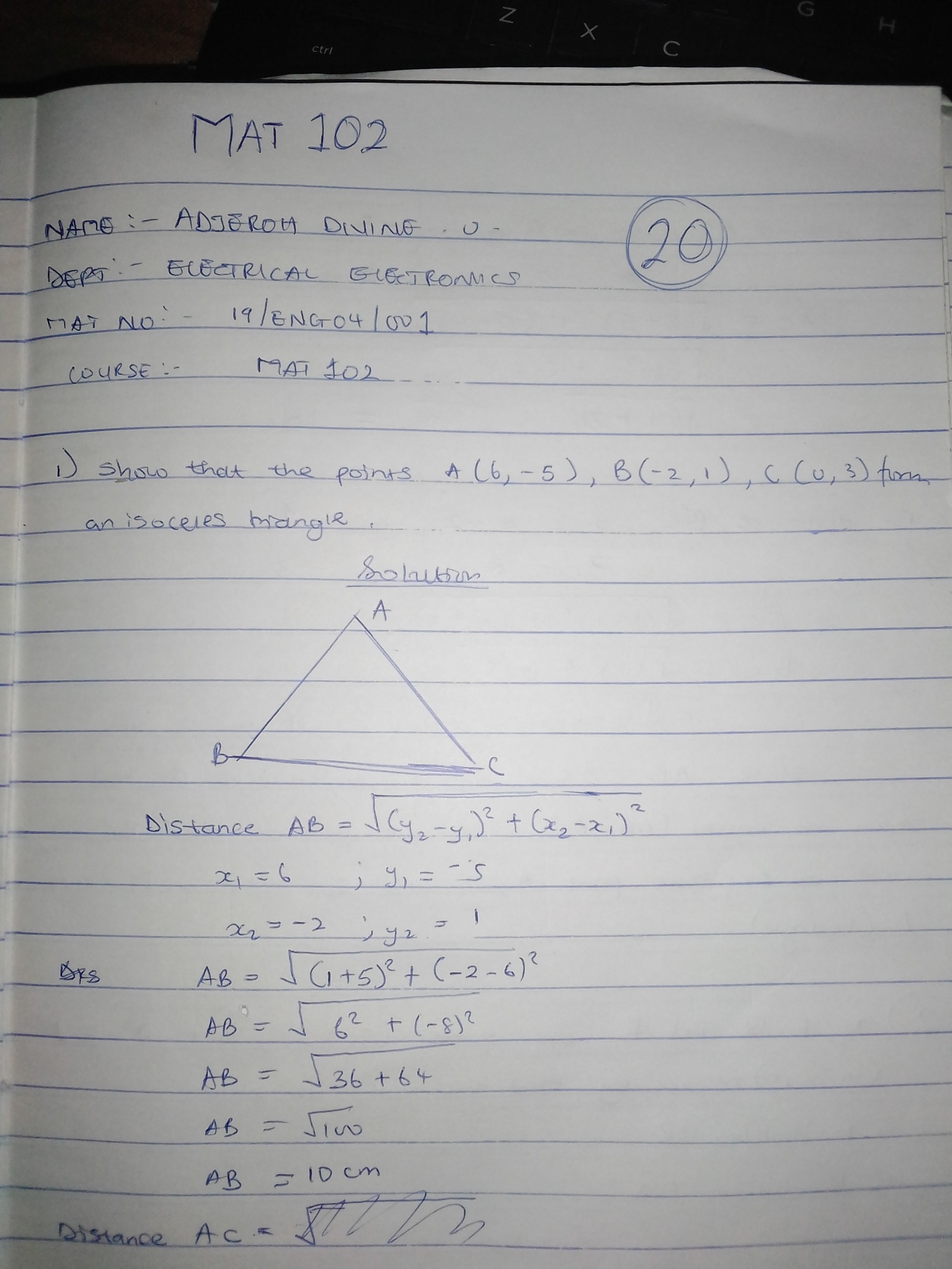 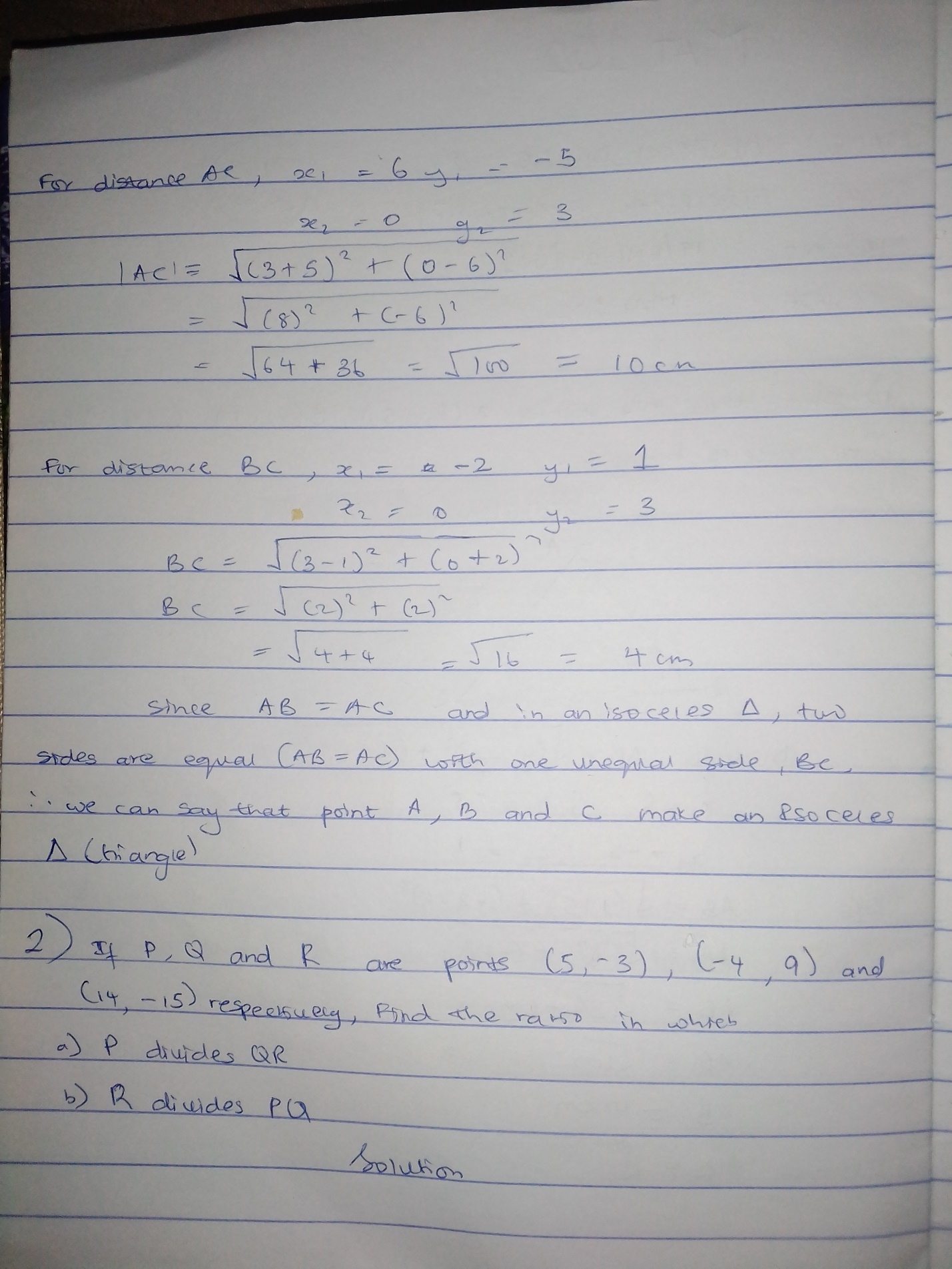 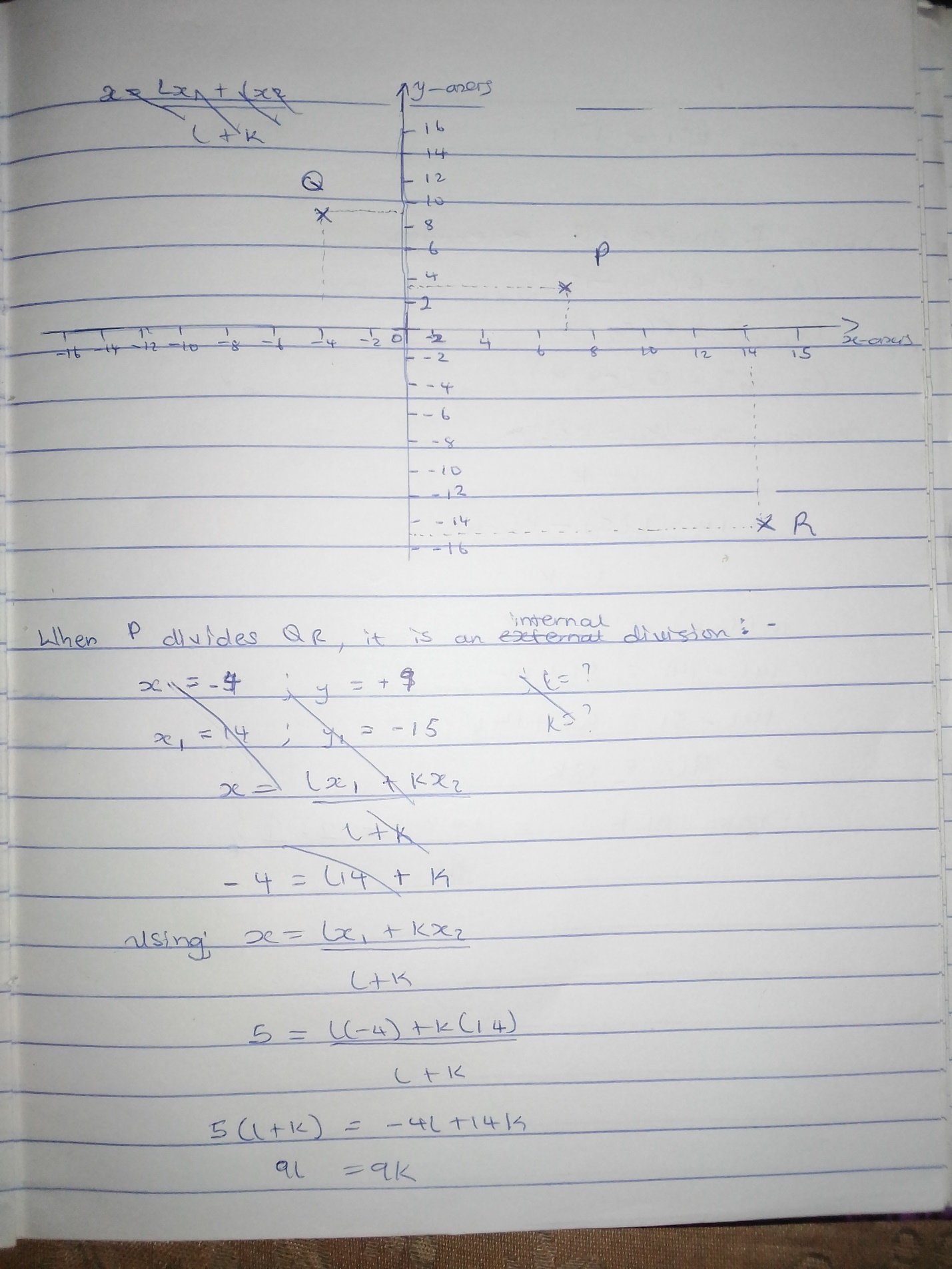 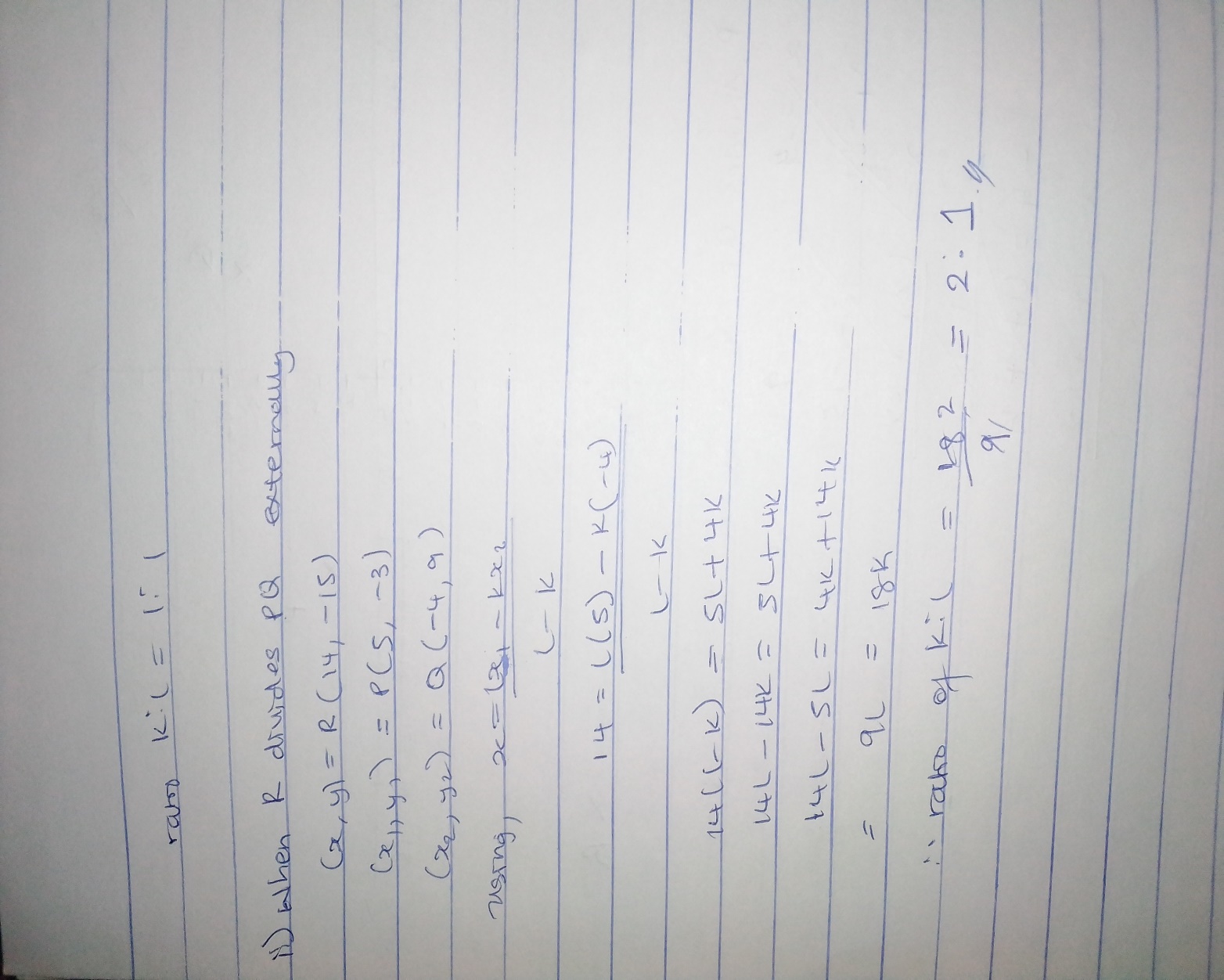 